2017 FRC Kickoff Day                   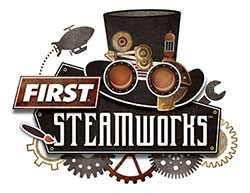 Saturday, January 7th, 2017Team 4909 – Billerica Memorial High School Team 2876 – Burlington High School1/7/17 – Saturday – Kickoff!Location: Auditorium lobbyLogistics: Park in the River Street lot and enter main doors.  The Auditorium is on the right, up                  one flight of stairs.Goals For The Day: Understand game play, learn rules, and DEFINE THE PROBLEM!Determine multiple potential game play / robot strategies, and try to decide which one(s) need to be developed for our team(s). Begin early robot mechanism/design brainstorming. 9:00 – 10:00am – Teams Arrive, Team Breakfast, Get to Know You10:00 - 10:15am: Welcome!Location: AuditoriumGoals:Get everyone on the same page for the dayGive introduction to the coming 6 weeks. Tasks:Explain and distribute the schedule for the next 6 weeks. What is Kickoff? Describe what to think about, and take notice of. Reiterate strategy & design principlesQuestions? 10:15am - 11:30am: Watch Kickoff Location: AuditoriumGoals:Listen and Learn about the new game. Tasks:Watch webcast and take notes on the new game NO TALKING DURING BROADCAST11:30am - 12:30pm: Form Subteams for Rules ExplorationLocation: VariousGoals:Divide into subteams to concentrate on fully understanding the game and all rules.Each team should be evenly divided among all subteamsEach team will report out to entire group after lunchAcquire any necessary resources & docs to continue the day. Subteams (see separate list at end for additional details):Arena and field elements (fully understand all sizes and functionality)The Game: (gameplay procedure, scoring, penalties, and tournament seeding)Robot rules: Mechanical / Electrical / Pneumatic (size/weight/expansion limits, bumpers, motor allowances, other changes?)Tasks:Download & decrypt FIRST documents.Read aloud the pertinent sections of the Rules“Read” what the rules DON’T sayGather all pertinent information in your subteam’s areaPut together a summary of your initial understandings of the Rules.Call or text the teams at Manchester kickoff to ask any important questions. 12:30 - 1:00pm: LunchLocation: Auditorium lobbyGoals:Allow the team a chance to eat and talk about the game.  Each subteam to decide when and how long for lunchPizza should arrive between 12:00 and 12:30Tasks:Eat lunch Think of additional questions to ask the teams when they return from Kickoff. 1:00 - 2:00pm: Subteam ReportsLocation: AuditoriumGoals: Every team member will understand how the game is played, under what rules, in all respects. Every team member will understand the critical differences and similarities between the new game and games from years past.Tasks:Clearly and concisely explain all facts and opinions that your subteam believes to be important to fully understanding:The game itselfHow the game may be playedHow tournament seeding rules may affect strategiesHow robot rules may affect strategiesAny potential gameplay aspects that may provide a strategic advantage2:00 – 3:00pm: Task Identification (Part A)Location: VariousGoals: Identify ways to scoreDetermine ways to maximize pointsTasks:List point opportunities (gain and lose)Create point combinations (individually and as alliance)Estimate cycle timeImportance of autonomous vs. tele-op3:00 – 3:15pm: Break3:15 – 4:00pm: Continue Task Identification (Part A)4:00 – 4:30pm: Benefit to Difficulty Ratio PresentationsGoals:Present each team’s findings on best task/scoring possibilitiesTasks:Two representatives from each group will present their findings Brief Audience comments:Any new ideas to expand the concept?What strategies would defeat this concept?How might you prevent such strategies from happening?How feasible is the concept?How simple is the concept?Summarize the leading concepts at this point and discuss further possibilities.Homework: Work on Part B – Prioritization of TasksSubteam TasksArena and field elements:Fully understand all arena elements, sizes, and functionalityList everything the robot could interact with on the field (i.e. goals, balls, etc). The Game:Fully understand gameplay procedureFully understand game scoring & how to score points (List every way to score)Fully understand what is legal and illegal on the field (and associated penalties)Fully understand tournament seeding rulesRobot rules – Mechanical / Electrical / Pneumatic:Investigate robot size/weight/expansion limitsUnderstand any new bumper rulesFully understand how any dimensional rules may affect robot actions and interactionsFully understand motor allowancesNote any changes from previous seasonFully understand any pneumatic rule changes (or omissions!)Note other changes that could be used strategically (especially with regard to new control system)